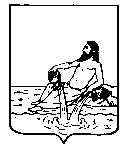 ВЕЛИКОУСТЮГСКАЯ ДУМАВЕЛИКОУСТЮГСКОГО МУНИЦИПАЛЬНОГО ОКРУГАР Е Ш Е Н И Е   от       31.01.2023           №     6                  ___________________________________________________________________________                   ______________________г. Великий УстюгВ соответствии со статьей 14.1 Федерального закона от 24.07.1998 № 124-ФЗ «Об основных гарантиях прав ребенка в Российской Федерации», статьей 35 Закона Вологодской области от 16.03.2015 № 3602-ОЗ «Об охране семьи, материнства, отцовства и детства в Вологодской области», решением Великоустюгской Думы Великоустюгского муниципального округа от 20.12.2022 № 89 «Об утверждении положения об экспертной комиссии Великоустюгского муниципального округа Вологодской области», руководствуясь статьёй 28 Устава Великоустюгского муниципального округа, Великоустюгская Дума РЕШИЛА:1. Создать экспертную комиссию Великоустюгского муниципального округа для оценки предложений об определении иных мест, нахождение в которых может причинить вред здоровью детей, их физическому, интеллектуальному, психическому, духовному и нравственному развитию, и иных общественных мест, в которых не допускается нахождение детей без сопровождения родителей (лиц, их заменяющих) или лиц, осуществляющих мероприятия с участием детей, в ночное время (далее – экспертная комиссия Великоустюгского муниципального округа).2. Утвердить прилагаемый состав экспертной комиссии Великоустюгского муниципального округа.3. Настоящее решение вступает в силу после официального опубликования.УТВЕРЖДЕН:решением Великоустюгской Думыот 31.01.2023 № 6(приложение)СОСТАВ ЭКСПЕРТНОЙ КОМИССИИВеликоустюгского муниципального округа Вологодской области* - по согласованию. О создании экспертной комиссии Великоустюгского муниципального округа Вологодской области и утверждении ее составаПредседатель Великоустюгской Думы_______________С.А. КапустинГлава Великоустюгского муниципального округа Вологодской области _______________А.В. Кузьмин     Шевцова Ю. П.- заместитель Главы Великоустюгского муниципального округа, начальник правового управления, председатель комиссии;Слядникова Н.Ф.- начальник ОДН ОУУП и ПДН ОМВД России по Великоустюгскому району, заместитель председателя комиссии;*Хабарова А.А.- главный специалист правового управления администрации Великоустюгского муниципального округа Вологодской области, ответственный секретарь комиссии.Аксенов С.С.- атаман Великоустюгского станичного казачьего общества;*Боровинская Н.Н.Бестужева Ю.В.  - начальник отдела надзорной деятельности и профилактической работы по Великоустюгскому району Управления надзорной деятельности и профилактической работы Главного управления МЧС России по Вологодской области;*- председатель комитета по управлению имуществом Великоустюгского муниципального округа Вологодской области;Капустин С.А.- председатель Великоустюгской Думы Великоустюгского муниципального округа Вологодской области;Нелаева Т.М. - главный специалист правового управления администрации Великоустюгского муниципального округа Вологодской области.